                                        	              ΛΑΜΙΑ         22/05/2017                  ΕΛΛΗΝΙΚΗ ΔΗΜΟΚΡΑΤΙΑ                                                             	ΠΕΡΙΦΕΡΕΙΑ ΣΤΕΡΕΑΣ ΕΛΛΑΔΑΣ                                                                ΔΗΜΟΣ ΛΑΜΙΕΩΝ                                                                         ΓΡΑΦΕΙΟ ΑΝΤΙΔΗΜΑΡΧΟΥ   ΚΛΗΡΟΔΟΤΗΜΑ  <<ΞΑΝΘΗΣ  ΘΕΟΔΩΡΑΚΟΥ>>                           Αντιδήμαρχος:  κ. Ρούλιας  Ιωάννης	   Ταχ. Δ/νση: Φλέμινγκ & Ερυθρού Σταυρού           	 Τηλέφωνο: 22313-51015			                                                                     ΠΡΟΣΚΛΗΣΗ - ΠΡΟΚΗΡΥΞΗΗ Διαχειριστική Επιτροπή του κληροδοτήματος << ΞΑΝΘΗΣ  ΘΕΟΔΩΡΑΚΟΥ >>  του Δήμου Λαμιέων  βάσει  :Της από 19/3/1937 Διαθήκης  εκλιπούσης κ. ΞΑΝΘΗΣ   ΘΕΟΔΩΡΑΚΟΥ  Την  διαδικασία του άρθρ.56 παρ. 3 του ν.4182/2013 (Ά 185 )Της υπ’ αριθμ.  5/25-11-2016  απόφασης  της  διαχειριστικής  επιτροπής  με θέμα  <<Χορήγηση  Οικονομικής  Ενίσχυσης  για την αντιμετώπιση δαπανών γάμου απόρων κοριτσιών  για  το έτος   2016 >> (ΤΕΛΕΣΗ ΓΑΜΟΥ ΕΝΤΟΣ  ΕΤΟΥΣ ΑΝΑΦΟΡΑΣ).Tον εγκεκριμένο προϋπολογισμό 2016, με πράξη 187/14369/2/2016 της Αποκεντρωμένης  Διοίκησης Θεσσαλίας-Στερεάς Ελλάδος ΠΡΟΣΚΑΛΕΙ τις ενδιαφερόμενες δικαιούχους της ενίσχυσης, οι οποίες πληρούν τις  προϋποθέσεις (Ηλικίας, Ληξιαρχική Πράξη Γάμου εντός του έτους αναφοράς,  Μονίμου Κατοικίας, Οικονομικών Κριτηρίων Απορίας κλπ), για υποβολή δικαιολογητικών προς επιλογή (1) μιας κατ΄ έτος, δια Δημοσίας Κληρώσεως Ενώπιόν τους. Το ύψος της προβλεπόμενης ενίσχυσης ανέρχεται στα € 3.000,00  για το 2016 (Τοπική Κοινότητα Λυγαριάς) και   προβλέπονται  τα  παρακάτω :ΑΙΤΗΣΗ που θα συνοδεύεται από τα  Δικαιολογητικά και θα κατατίθεται  αυτοπροσώπως ή  ταχυδρομικά με συστημένη αλληλογραφία στην Δν/ση  ΔΗΜΟΣ ΛΑΜΙΕΩΝ- ΦΛΕΜΙΝΓΚ & ΕΡΥΘΡΟΥ ΣΤΑΥΡΟΥ - 35100 ΛΑΜΙΑ - ΓΡ. ΚΛΗΡΟΔΟΤΗΜΑΤΩΝ - Υπόψη κου ΡΟΥΛΙΑ - ΓΙΑ  ΤΗΝ ΤΡΙΜΕΛΗ ΔΙΑΧΕΙΡΙΣΤΙΚΗ ΕΠΙΤΡΟΠΗ  ΚΛΗΡΟΔΟΤΗΜΑΤΟΣ  ΞΑΝΘΗΣ  ΘΕΟΔΩΡΑΚΟΥ,  με την ένδειξη ΛΥΓΑΡΙΑ -2016 , σε  45  ημέρες από την  Δημόσια Προκήρυξη στο Διαδίκτυο, την Δημοσίευση στον  Τύπο και στους πίνακες ανακοινώσεων του Δημοτικού Καταστήματος του Δήμου Λαμιέων και της Τοπικής Κοινότητας Λυγαριάς Δημοτικής Ενότητας Λαμιέων Δήμου Λαμιέων.   (  ΕΩΣ  20/06/2017  )          ΔΙΚΑΙΟΛΟΓΗΤΙΚΑ Φωτοαντίγραφο  Αστυνομικής Ταυτότητας  (Ηλικία  18-45 ετών)Ληξιαρχική Πράξη Γάμου εντός έτους αναφοράς (2016) Βεβαίωση Μόνιμης ΚατοικίαςΕκκαθαριστικό Εφορίας Αντίγραφο Ε9  Εκκαθαριστικό Γονέων Κάθε έγγραφο που αποδεικνύει οικονομική δυσχέρεια κλπΥπεύθυνη Δήλωση του Ν. 1599/86, ότι θα αποδεχθεί την δωρεά- οικονομική ενίσχυση εφόσον κληρωθεί και ότι δεν έχει λάβει στο παρελθόν άλλη οικονομική ενίσχυση από το συγκεκριμένο κληροδότημα .Η  παρούσα  πρόσκληση –προκήρυξη, θα τύχει  της δέουσας Δημοσιότητας  , θα αναρτηθεί στο Διαδίκτυο στην ιστοσελίδα της  Αποκεντρωμένης και του Δήμου, σε τοπική ιστοσελίδα μεγάλης επισκεψιμότητας ,θα δημοσιευτεί σε Εφημερίδα ΠΑΝΕΛΛΑΔΙΚΉΣ κυκλοφορίας, σε τοπική εφημερίδα, αλλά και σε πίνακες ανακοινώσεων του Δήμου Λαμιέων..                                                                Ο ΠΡΟΕΔΡΟΣ ΤΗΣ  ΔΙΑΧΕΙΡΙΣΤΙΚΗΣ ΕΠΙΤΡΟΠΗΣ                                                               ΚΛΗΡΟΔΟΤΗΜΑΤΟΣ ΞΑΝΘΗΣ ΘΕΟΔΩΡΑΚΟΥ                                        ΔΗΜΟΥ ΛΑΜΙΕΩΝ  - ΔΗΜΑΡΧΟΣ ΛΑΜΙΕΩΝ                                                                             ΝΙΚΟΛΑΟΣ ΣΤΑΥΡΟΓΙΑΝΝΗΣ 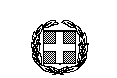 